ТИПОВОЕ КОНКУРСНОЕ ЗАДАНИЕДЛЯ РЕГИОНАЛЬНЫХ ЧЕМПИОНАТОВЧЕМПИОНАТНОГО ЦИКЛА 2021-2022 Г.Г.КОМПЕТЕНЦИИ«ПОЛИМЕХАНИКА И АВТОМАТИЗАЦИЯ»ДЛЯ ОСНОВНОЙ ВОЗРАСТНОЙ КАТЕГОРИИ16-22 ГОДАКонкурсное задание включает в себя следующие разделы: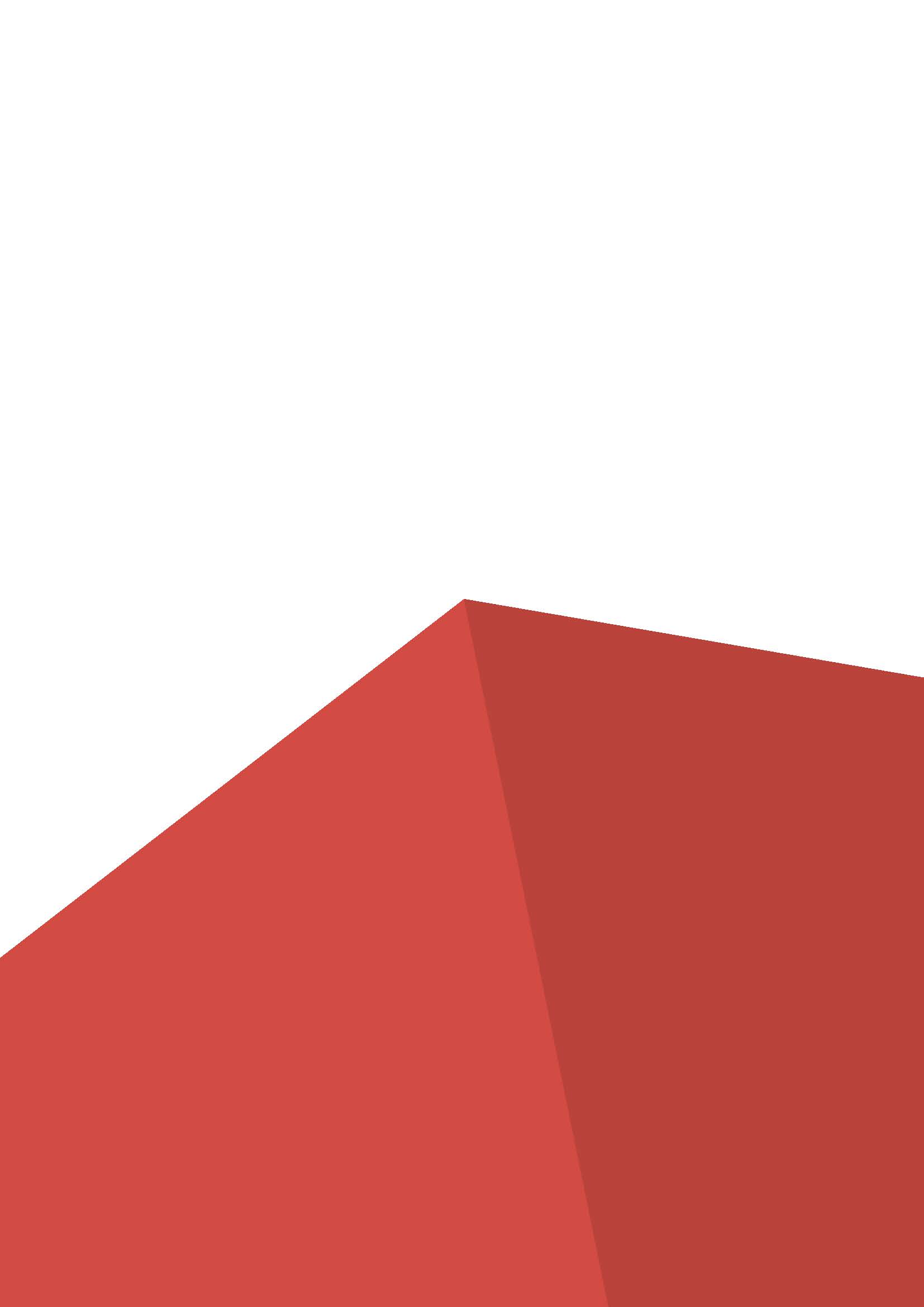 Форма участия в конкурсе: Индивидуальный конкурсОбщее время на выполнение задания: 16,5 ч.Задание для конкурса Конкурсное задание включает в себя несколько модулей, выполняемых независимо друг от друга. Участники получают исходную конструкторскую документацию и инструкцию по выполнению задания непосредственно перед выполнением соответствующего модуля. Оценка выполнения модулей осуществляется по итогам их выполнения.Выполнение конкурсного задания включает в себя следующие этапы:- изготовление механических деталей согласно чертежам, на металлорежущем оборудовании с ручным управлением.- разработка 3D-модели в CAD-системе;- разработка управляющей программы автоматизированной установки.- сборка станцииМодули задания и необходимое время Таблица 1.Модуль A: Выполнение работ на фрезерном станке.Описание задания.Выполнение задания разделено на этапы, по выполнению которых, эксперты ставят отметки о корректности выполнения:1.Осмотр механизмов станка с указанием отметок о выявленных неисправностях.1.1.  Проверить чистоту рабочего места и станка, указать изъяны. Рабочее место не должно быть захламлено и загромождено. 1.2.  Проверить исправность режущего, мерительного и крепежного инструмента и разложить их в удобном для использования порядке. Приготовить крючок для удаления стружки (не применять крючок с ручкой в виде петли). 1.3. Проверить наличие, исправность и прочность крепления ограждений приводов, шкивов, ремней, валов и шпинделя, наличие, исправность и запертое состояние кожухов и ограждений электроаппаратуры и токоведущих частей. 1.4. Проверить исправность заземления. 1.5.  Проверить исправность узла крепления инструмента, исправность пусковых, остановочных, реверсных и тормозных устройств, надежность фиксации рукояток включения и переключения, убедиться, что не происходит самопроизвольного переключения с холостого хода на рабочий. 1.6. Проверить исправность системы смазки и охлаждения станка и режущего инструмента. 1.7. Убедиться с внешним осмотром в исправности движущихся частей станка, особенно шпинделя. 1.8. Проверить местное освещение станка так, чтобы рабочая зона была достаточно освещена и свет не слепил глаза. 1.9. Проверить исправное состояние и устойчивое положение деревянной решетки. 1.10. Проверить частоту базовых и установочных поверхностей станка от стружки и масла для обеспечения правильной установки обрабатываемых изделий, удерживающих приспособлений и инструмента. 1.11. Проверить на холостом ходу станка: — исправность органов управления (механизмов главного движения, подачи, пуска, останова движения и др.); — отсутствие заедания или слабины в движущих частях станка, особенно в шпинделе, в продольных и поперечных салазках суппорта; — продолжительность   торможения   шпинделя (после   выключения   шпиндель   не   должен вращаться более 3 секунд); — исправность системы смазки и охлаждения (убедиться, что смазка и охлаждающая жидкость подаются нормально и бесперебойно); — исправность и надежность фиксации рычагов включения и переключения (убедиться, что возможность самопроизвольного переключения с холостого хода на рабочий исключена). 2. Проверка точности работы цифровых шкал и лимбов, а также точность установки зажимного приспособления.Необходимо провести проверку точности лимбов подачи на длине 8 мм при помощи часового индикатора на магнитной стойке и записать полученные значения в таблицу. Также, измерить значение свободного хода вышеназванных лимбов.3. Регулировка станка перед началом работы.Необходимо произвести регулировку (в случае необходимости) .Регулировка проведена4. Установка зажимного приспособления – тисков на столе станка.Необходимо установить тиски на рабочий стол фрезерного станка, измерить точность установки при перемещении индикатора по неподвижной губке на длине 100мм. Измеренные значения занести в таблицу. При не достаточной точности установки произвести регулировку до значений, менее или равных допустимым.Далее необходимо выставить заготовку в соответствии с требованиями в таблице5. Выполнение наладочных операций – выбор, подготовка режущего инструмента и установка на станок.Необходимо сформировать список режущего инструмента, необходимого для выполнения детали. И предоставить на проверку экспертам. После согласования экспертов, список передается техническому эксперту для выдачи участнику. Инструмент принимается участником с указанием на дефекты, участник в праве указать на неисправности инструмента, в зависимости от критичности, инструмент может быть заменен.6. Выбор и калибровка необходимого мерительного инструмента для изготовления детали.Необходимо сформировать список измерительного инструмента, необходимого для выполнения детали. И предоставить на проверку экспертам. После согласования экспертов, список передается техническому эксперту для выдачи участнику. Инструмент принимается участником. Участник калибрует средства измерения и демонстрирует точность калибровки экспертам. Эксперты проверяют правильность калибровки и ставят соответствующие подписи.7. Подбор допусков по таблицам, расчет режимов резания для тестовой детали по указанным экспертам операциям.Для детали в Приложении 1, необходимо указать предельные отклонения размеров, полученные значения занести в таблицу. Для операций, по которым получаются размеры, выбранные экспертами произвести расчеты режимов резания. (Скорость резания и подачи).8. Изготовление тестовой детали. Необходимо провести обработку детали согласно чертежа в Приложении 1 и сдать деталь экспертам для измеренияДеталь маркирована номером участника - _______. Деталь от участника приняли.9. Уборка рабочего места и инструментов, смазка оборудования по окончании работы, сдача оборудования.По окончании выполнения детали, рабочее место и весь инструмент сдается экспертам. Состояние инструмента должно быть не хуже, чем при выдаче участнику. Также оценивается качество уборки используемого оборудования.Станок приняли, судейскую оценку частоты рабочего места провели.Модуль B: Выполнение работ на токарном станке.Описание задания.Для выполнения деталей конкурсного задания необходимо ознакомиться с чертежами деталей, разработать технологию изготовления, определить необходимый режущий инструмент и произвести механическую обработку заготовки для получения детали согласно чертежу.Алгоритм работы.Выполнение задания разделено на этапы, по выполнению которых, эксперты ставят отметки о корректности выполнения:1.Осмотр механизмов станка с указанием отметок о выявленных неисправностях.1.1.  Проверить чистоту рабочего места и станка, указать изъяны. Рабочее место не должно быть захламлено и загромождено. 1.2.  Проверить исправность режущего, мерительного и крепежного инструмента и разложить их в удобном для использования порядке. Приготовить крючок для удаления стружки (не применять крючок с ручкой в виде петли). 1.3. Проверить наличие, исправность и прочность крепления ограждений приводов, шкивов, ремней, валов и шпинделя, наличие, исправность и запертое состояние кожухов и ограждений электроаппаратуры и токоведущих частей. 1.4. Проверить исправность заземления. 1.5.  Проверить исправность узла крепления инструмента, исправность пусковых, остановочных, реверсных и тормозных устройств, надежность фиксации рукояток включения и переключения, убедиться, что не происходит самопроизвольного переключения с холостого хода на рабочий. 1.6. Проверить исправность системы смазки и охлаждения станка и режущего инструмента. 1.7. Убедиться с внешним осмотром в исправности движущихся частей станка, особенно шпинделя. 1.8. Проверить местное освещение станка так, чтобы рабочая зона была достаточно освещена и свет не слепил глаза. 1.9. Проверить исправное состояние и устойчивое положение деревянной решетки. 1.10. Проверить частоту базовых и установочных поверхностей станка от стружки и масла для обеспечения правильной установки обрабатываемых изделий, удерживающих приспособлений и инструмента. 1.11. Проверить на холостом ходу станка: — исправность органов управления (механизмов главного движения, подачи, пуска, останова движения и др.); — отсутствие заедания или слабины в движущих частях станка, особенно в шпинделе, в продольных и поперечных салазках суппорта; — продолжительность   торможения   шпинделя (после   выключения   шпиндель   не   должен вращаться более 3 секунд); —    исправность системы смазки и охлаждения (убедиться, что смазка и охлаждающая жидкость подаются нормально и бесперебойно); — исправность и надежность фиксации рычагов включения и переключения (убедиться, что возможность самопроизвольного переключения с холостого хода на рабочий исключена). 2. Проверка точности работы цифровых шкал и лимбов.Необходимо провести проверку точности лимбов поперечной, продольной и малой продольной подачи на длине 8 мм при помощи часового индикатора на магнитной стойке и записать полученные значения в таблицу. Также, измерить значение свободного хода вышеназванных лимбов. 3. Регулировка станка перед началом работы.Необходимо произвести регулировку (в случае необходимости) хода каретки.Регулировка проведена4. Проверка биения установленной заготовки, зажатой в шпинделе станка.Необходимо установить пруток в шпинделе станка и измерить осевое и торцевое биение. Измеренные значения занести в таблицуДалее необходимо выставить заготовку в соответствии с требованиями в таблице5. Выполнение наладочных операций – выбор, подготовка режущего инструмента и установка на станок.Необходимо сформировать список режущего инструмента, необходимого для выполнения детали. И предоставить на проверку экспертам. После согласования экспертов, список передается техническому эксперту для выдачи участнику. Инструмент принимается участником с указанием на дефекты, участник в праве указать на неисправности инструмента, в зависимости от критичности, инструмент может быть заменен.6. Выбор и калибровка необходимого мерительного инструмента для изготовления детали.Необходимо сформировать список измерительного инструмента, необходимого для выполнения детали. И предоставить на проверку экспертам. После согласования экспертов, список передается техническому эксперту для выдачи участнику. Инструмент принимается участником. Участник калибрует средства измерения и демонстрирует точность калибровки экспертам. Эксперты проверяют правильность калибровки и ставят соответствующие подписи.7. Подбор допусков по таблицам, расчет режимов резания для тестовой детали по указанным экспертам операциям.Для детали в Приложении 1, необходимо указать предельные отклонения размеров, полченные значения занести в таблицу. Для операций, по которым получаются размеры, выбранные экспертами произвести расчеты режимов резания. (Скорость резания и подачи).8. Изготовление тестовой детали. Необходимо провести обработку детали согласно чертежа в Приложении 1 и сдать деталь экспертам для измеренияДеталь маркирована номером участника - _______. Деталь от участника приняли.9. Уборка рабочего места и инструментов, смазка оборудования по окончании работы, сдача оборудования.По окончании выполнения детали, рабочее место и весь инструмент сдается экспертам. Состояние инструмента должно быть не хуже, чем при выдаче участнику. Также оценивается качество уборки используемого оборудования.Станок приняли, судейскую оценку частоты рабочего места провели.Модуль C: CAD моделирование.Описание задания.Данный модуль включает в себя разработку 3D-модели детали в номинальных размерах в соответствии с техническим заданием Каждая деталь сохраняется в двух форматах – формате программы, в которой выполнялось моделирование и формате STL.Модуль D: Программирование ПЛК.Описание задания.Для выполнения данного модуля необходимо разработать программу для PLC Siemens LOGO для управления автоматизированной установкой в соответствии с описанием ее работы.Модуль E: Сборка.Описание задания.Для выполнения данного модуля необходимо осуществить сборку электропневматической установки в соответствии с конкурсным заданием.Критерии оценки.Таблица 2.6.	Приложения к заданию.WSC2022_TP01_RU.doc	WSC2022_TP1.pdf (Приложение 1, содержащее все чертежи изготавливаемых деталей)WSС2022_TP01_AT.pdf (Приложение 2, содержащее все чертежи и схемы для программирования ПЛК и сборки установки)Наименование модуляНаименование модуляСоревновательный день (С1, С2, С3)Время на заданиеAВыполнение работ на фрезерном станкеC1,C26 часовBВыполнение работ на токарном станкеC1,C24 часаCCAD моделированиеC20.5 часаDПрограммирование ПЛКC32 часаEСборкаC34 часаНеисправностьПодпись экспертов1.2.3.4.5.6.7.Эксперт 1____________________________________________________________________ПодписьФИОДата, времяЭксперт 2____________________________________________________________________ПодписьФИОДата, времяЭксперт 3____________________________________________________________________ПодписьФИОДата, времяПодачаЗначения по лимбуЗначение по цифровой индикацииЗначения по индикаторуСвободный ход лимбовОсь ХОсь УОсь ZЭксперт 1____________________________________________________________________ПодписьФИОДата, времяЭксперт 2____________________________________________________________________ПодписьФИОДата, времяЭксперт 3____________________________________________________________________ПодписьФИОДата, времяЭксперт 1____________________________________________________________________ПодписьФИОДата, времяЭксперт 2____________________________________________________________________ПодписьФИОДата, времяЭксперт 3____________________________________________________________________ПодписьФИОДата, времяИзмеренное значениеИзмеренное значение после выставленияДопускЭксперты(Подпись)Отклонение Эксперт 1____________________________________________________________________ПодписьФИОДата, времяЭксперт 2____________________________________________________________________ПодписьФИОДата, времяЭксперт 3____________________________________________________________________ПодписьФИОДата, времяИнструментИзъяныУчастник – получил (Подпись)Тех. эксперт – выдал (Подпись)1.2.3.4.5.6.7.Эксперт 1____________________________________________________________________ПодписьФИОДата, времяЭксперт 2____________________________________________________________________ПодписьФИОДата, времяЭксперт 3____________________________________________________________________ПодписьФИОДата, времяИнструментУчастник – получил (Подпись)Тех. эксперт – выдал (Подпись)Эксперты – калибровка выполнена верно (Подпись)1.2.3.4.5.6.7.Эксперт 1____________________________________________________________________ПодписьФИОДата, времяЭксперт 2____________________________________________________________________ПодписьФИОДата, времяЭксперт 3____________________________________________________________________ПодписьФИОДата, времяРазмерМинимально допустимое значение размераМаксимально допустимое значение размераЭксперты (Подпись)1.2.3.4.5.6.7.Эксперт 1____________________________________________________________________ПодписьФИОДата, времяЭксперт 2____________________________________________________________________ПодписьФИОДата, времяЭксперт 3____________________________________________________________________ПодписьФИОДата, времяОбрабатываемый размерСкорость резания - расчетнаяПодача – расчетнаяВыбранная скорость резания – в соответствии с оборудованиемВыбранная подача – в соответствии с оборудованиемЭксперты(Подпись)1.2.3.4.5.6.7.Эксперт 1____________________________________________________________________ПодписьФИОДата, времяЭксперт 2____________________________________________________________________ПодписьФИОДата, времяЭксперт 3____________________________________________________________________ПодписьФИОДата, времяЭксперт 1____________________________________________________________________ПодписьФИОДата, времяЭксперт 2____________________________________________________________________ПодписьФИОДата, времяЭксперт 3____________________________________________________________________ПодписьФИОДата, времяИнструментУчастник – сдал (Подпись)Тех. эксперт – принял (Подпись)Эксперты – повреждения не появились (Подпись)1.2.3.4.5.6.7.Эксперт 1____________________________________________________________________ПодписьФИОДата, времяЭксперт 2____________________________________________________________________ПодписьФИОДата, времяЭксперт 3____________________________________________________________________ПодписьФИОДата, времяНеисправностьПодпись экспертов1.2.3.4.5.6.7.Эксперт 1____________________________________________________________________ПодписьФИОДата, времяЭксперт 2____________________________________________________________________ПодписьФИОДата, времяЭксперт 3____________________________________________________________________ПодписьФИОДата, времяПодачаЗначения по лимбуЗначение по цифровой индикацииЗначения по индикаторуСвободный ход лимбовПоперечнаяПродольнаяМалая продольнаяЭксперт 1____________________________________________________________________ПодписьФИОДата, времяЭксперт 2____________________________________________________________________ПодписьФИОДата, времяЭксперт 3____________________________________________________________________ПодписьФИОДата, времяЭксперт 1____________________________________________________________________ПодписьФИОДата, времяЭксперт 2____________________________________________________________________ПодписьФИОДата, времяЭксперт 3____________________________________________________________________ПодписьФИОДата, времяБиениеИзмеренное значениеИзмеренное значение после выставленияДопуск на биениеТорцевое РадиальноеЭксперт 1____________________________________________________________________ПодписьФИОДата, времяЭксперт 2____________________________________________________________________ПодписьФИОДата, времяЭксперт 3____________________________________________________________________ПодписьФИОДата, времяИнструментИзъяныУчастник – получил (Подпись)Тех. эксперт – выдал (Подпись)1.2.3.4.5.6.7.Эксперт 1____________________________________________________________________ПодписьФИОДата, времяЭксперт 2____________________________________________________________________ПодписьФИОДата, времяЭксперт 3____________________________________________________________________ПодписьФИОДата, времяИнструментУчастник – получил (Подпись)Тех. эксперт – выдал (Подпись)Эксперты – калибровка выполнена верно (Подпись)1.2.3.4.5.6.7.Эксперт 1____________________________________________________________________ПодписьФИОДата, времяЭксперт 2____________________________________________________________________ПодписьФИОДата, времяЭксперт 3____________________________________________________________________ПодписьФИОДата, времяРазмерМинимально допустимое значение размераМаксимально допустимое значение размераЭксперты (Подпись)1.2.3.4.5.6.7.Эксперт 1____________________________________________________________________ПодписьФИОДата, времяЭксперт 2____________________________________________________________________ПодписьФИОДата, времяЭксперт 3____________________________________________________________________ПодписьФИОДата, времяОбрабатываемый размерСкорость резания - расчетнаяПодача – расчетнаяВыбранная скорость резания – в соответствии с оборудованиемВыбранная подача – в соответствии с оборудованиемЭксперты(Подпись)1.2.3.4.5.6.7.Эксперт 1____________________________________________________________________ПодписьФИОДата, времяЭксперт 2____________________________________________________________________ПодписьФИОДата, времяЭксперт 3____________________________________________________________________ПодписьФИОДата, времяЭксперт 1____________________________________________________________________ПодписьФИОДата, времяЭксперт 2____________________________________________________________________ПодписьФИОДата, времяЭксперт 3____________________________________________________________________ПодписьФИОДата, времяИнструментУчастник – сдал(Подпись)Тех. эксперт – принял (Подпись)Эксперты – повреждения не появились(Подпись)1.2.3.4.5.6.7.8.9.10.Эксперт 1____________________________________________________________________ПодписьФИОДата, времяЭксперт 2____________________________________________________________________ПодписьФИОДата, времяЭксперт 3____________________________________________________________________КритерийКритерийБаллыБаллыБаллыКритерийКритерийСудейские аспектыОбъективная оценкаОбщая оценкаAОрганизация и управление работой6,009,0015,00BРабота на универсальных токарных станках0,0020,0020,00CРабота на универсальных фрезерных станках0,0025,0025,00DСборка пневмо электронной механизированной автоматики3,0012,0015,00EАлгоритмизация и запуск автоматизированных установок0,0025,0025,00ИтогоИтого991100